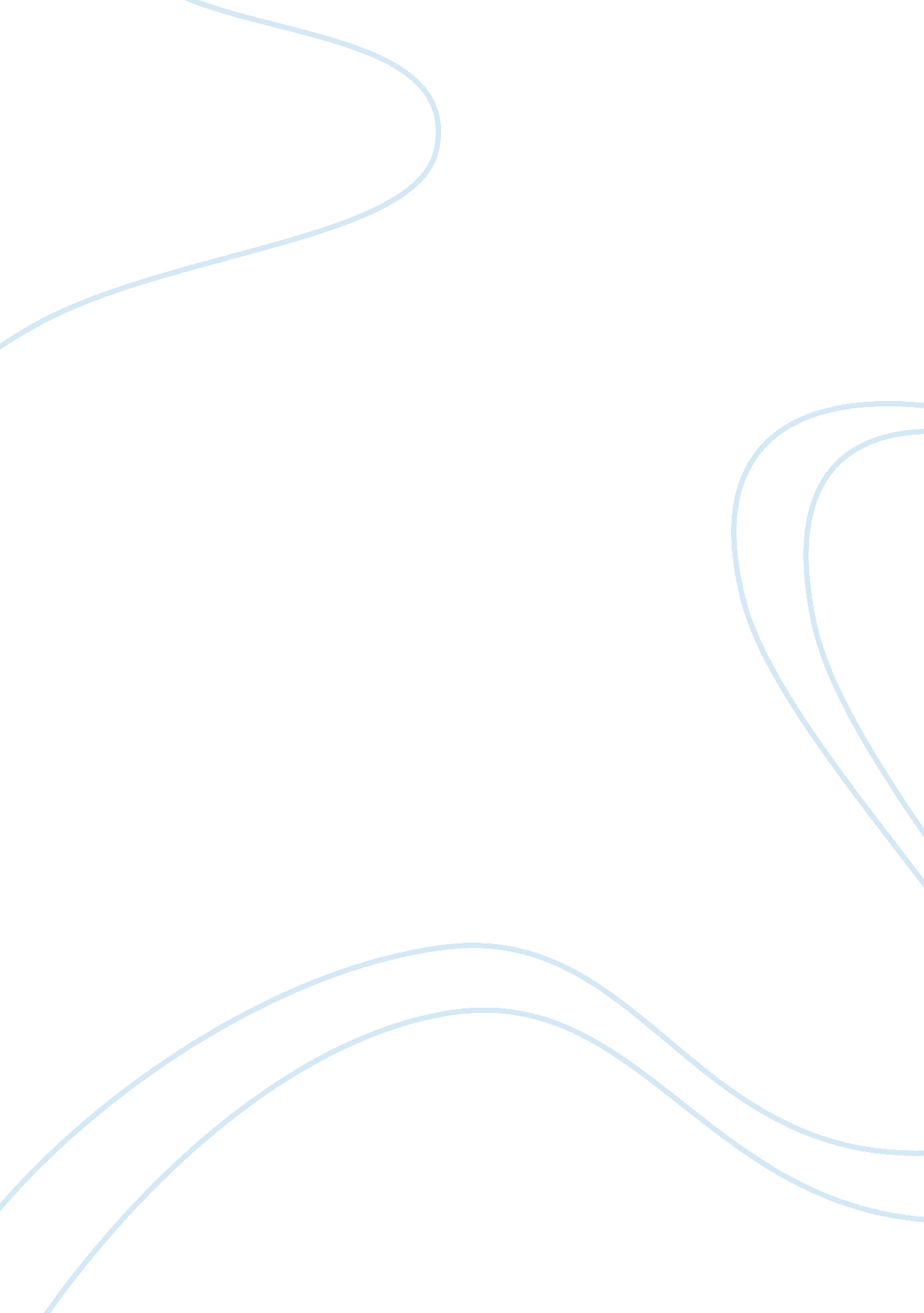 Corrigendum: self-criticism: a measure of uncompassionate behaviors toward the se...Health & Medicine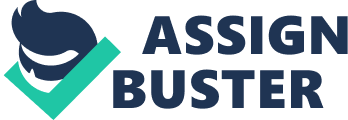 A Corrigendum on 
Self-Criticism: A Measure of Uncompassionate Behaviors Toward the Self, Based on the Negative Components of the Self-Compassion Scale by Montero-Marín, J., Gaete, J., Demarzo, M., Rodero, B., Serrano Lopez, L. C. and García-Campayo, J. (2016). Front. Psychol. 7: 1281. doi: 10. 3389/fpsyg. 2016. 01281 In the published article, there was an error in affiliation 7. Instead of “ Miguel Servet Hospital and University of Zaragoza, Primary Care Prevention and Health Promotion Research Network, Instituto Aragonés de Ciencias de la Salud, Centro de Investigación Biomédica en Red de Salud Mental, Zaragoza, Spain,” it should be “ Miguel Servet Hospital and University of Zaragoza, Primary Care Prevention and Health Promotion Research Network, Instituto de Investigación Sanitaria Aragón (IIS Aragon), Centro de Investigación Biomédica en Red de Salud Mental, Zaragoza, Spain.” In addition, theAcknowledgmentswere incomplete and didn't include funding from Instituto de Salud Carlos III and the European Regional Development Fund. The fully corrected Acknowledgments appear below. “ This study has been funded by Instituto de Salud Carlos III through the project RD12/0005/0006 Co-funded by European Regional Development Fund “ Una manera de hacer Europa.” JM is grateful to the Department of Preventive Medicine of the Federal University of São Paulo for the support received.” The authors apologize for this error and state that this does not change the scientific conclusions of the article in any way. The original article has been updated. 